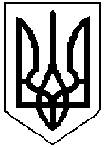 СЕМЕНІВСЬКА  РАЙОННА   РАДАПОЛТАВСЬКОЇ  ОБЛАСТІРІШЕННЯ (двадцята позачергової сесія сьомого скликання) 22.12.2017   Про передачу Семенівської дитячо-юнацької спортивної школи            Керуючись статтями 43, 60 Закону України «Про місцеве самоврядування в Україні», Законом України «Про передачу об’єктів права державної та комунальної власності», постановою Кабінету Міністрів України від 21.09.1998 р. № 1482 «Про передачу об’єктів права державної та комунальної власності», відповідно до статей 3, 8 Закону України «Про добровільне об’єднання територіальних громад», статті 89, пункту 39 Прикінцевих та перехідних положень Бюджетного Кодексу України, рішенням сімнадцятої сесії Полтавської обласної ради сьомого скликання від 14 липня 2017 року  «Про внесення змін до Перспективного плану формування територій громад Полтавської області», беручи до уваги звернення Селищного голови Семенівської селищної ради № 02-17/950 від 22.12.2017 року та  враховуючи рекомендації постійних комісій районної  ради,районна рада вирішила:1.Передати із спільної власності територіальних громад сіл, селища  Семенівського району у комунальну власність об’єднаної територіальної громади в особі Семенівської селищної ради  Семенівську дитячо-юнацьку спортивну школу, що знаходиться за адресою: Полтавська область, Семенівський район, смт. Семенівка, вул. Миру, 11.	2.Відділу освіти, молоді та спорту Семенівської райдержадміністрації до 28.12.2017 року створити комісію з приймання-передачі Семенівської дитячо-юнацької спортивної школи.         3.Комісії з приймання-передачі здійснити передачу та приймання Семенівської дитячо-юнацької спортивної школи з оформленням відповідного акту та поданням його на затвердження сесії районної ради.4.Відділу освіти, молоді та спорту Семенівської районної державної адміністрації забезпечити передачу матеріальних цінностей  Семенівської дитячо-юнацької спортивної школи у комунальну власність об’єднаної територіальної громади в особі Семенівської селищної ради.5.Пункт 1 цього рішення набирає чинності з 01.03.2018 року. 6.Контроль за виконанням цього рішення покласти на постійну комісію районної ради з питань економічного розвитку та управління комунальним майном (Тарапунець Т.Г.).В.о. голови районної ради                                                                                            В.Сербин